ガスプラント非破壊試験技術者資格　新規認証登録申請書　　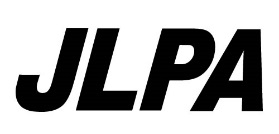 　　　※記載漏れと記載誤りは不受理になることがありますので太枠内は全て記入ください。　　※申請資格の「新規試験結果通知」に記載されている通知年月日を記入し、【添付６】に試験結果通知書のコピーを添付してください。　  【レベル１】　　  【レベル２】　　　　　　　　　　　　　　　　　　　　　　　　　　　年　　月　　日（日付を西暦でご記入ください）一般社団法人日本エルピーガスプラント協会非破壊試験技術者認証委員会　委員長　殿申請者、資格証明書保持者の遵守誓約書私は、下記の一般社団法人日本エルピーガスプラント協会　非破壊試験技術者に関する申請者及び資格証明書保持者として、認証委員会の定める「非破壊試験に関わる者の遵守規定」を必ず遵守することを誓約します。申請者、資格証明書保持者の氏名（署名）：　　　　　　　　　　　　　　印所属組織　 　　　　　　　　　　　　　　　　　　　　　　　　　 　　　　一般社団法人日本エルピーガスプラント協会非破壊試験技術者認証委員会　委員長　殿雇用責任者の遵守誓約書私は、下記の一般社団法人日本エルピーガスプラント協会　非破壊試験技術者に関する申請者及び資格証明書保持者の雇用責任者として、認証委員会の定める「非破壊試験に関わる者の遵守規定（以下、「遵守規定」という。）」を必ず遵守することを誓約します。又、遵守規定に基づき以下を証明します。(1)本申請書記入内容の証明(2)視力要求（近方視力）を満たしていることの証明１年以内の検査記録で確認し、非破壊試験技術者委員会より記録の提出要請があればこれに従う。(注)近方視力は下欄に示す「Times New Roman N4.5」により実施する。(3)色覚は業務上支障がないことの証明　　　年　　月　　日(申請前に誓約・証明してください）申請者、資格証明書保持者の氏名：　　　　　　　　　　　　　　　　　　　　雇用責任者　氏名　　　　　　　　　　　　　　　　　　　印雇用責任者の所属組織：　 　　　　　　　　　　　　　　　　　　　　 雇用責任者の役職：　 　　　　　　　　　　　　　　　　　　　　 　　(注) 近方視力の証明　（「Times New Roman N4.5」による）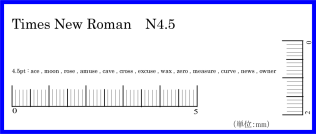 　　　　　　　　　　　　　　　　　　　　　　　　　　※30cm以上離れて単眼、又は　　　　　　　　　　　　　　　　　　　　　　　　　　　両眼（視力矯正可）であること（注１）上記を使用する場合は枠内の縦と横のスケールの寸法（単位：mm）が原寸であることを確認する。（注２）パソコンからプリンタ出力する場合は、 True Typeフォントを指定する。「新規認証試験結果通知」コピー添付　　　　　＜申請資格の「試験結果通知書」一覧＞　　　　　　　申請資格に該当する欄に「○」を記入し、一般試験パート、専門試験パート、実技試験パートの合格を示す「試験結果通知書」のコピーを添付（ホッチキス止め）する。「登録料振込控え」貼付用　台紙　登録料の振込を相互に確認するために申請者名の記入、及び振込がわかる書類の貼付をお願い致します。◆振込の方法により次の１、又は２に申請者名等を記入してください。１．申請者のみの振り込みがわかる書類の場合　（注）登録料の記入は不要です。　　　　※申請者氏名を記入し、振込がわかる書類を貼付してください。２．複数の登録料を一括振込した時の振込がわかる書類の場合　　　※勤務先で複数申請者の振込をした場合は、申請者氏名、及び登録料を記入し、振込がわかる書類を貼付してください。 ※振込がわかる書類を貼付してください　（注）貼付はテープ、ホッチキス、糊等いずれでもかまいません。申請年月日　　　　　　　　　　　　　　　　年　　　　　　月　　　　　　　日　　　　　　　　　　　　　　　　年　　　　　　月　　　　　　　日　　　　　　　　　　　　　　　　年　　　　　　月　　　　　　　日　　　　　　　　　　　　　　　　年　　　　　　月　　　　　　　日　　　　　　　　　　　　　　　　年　　　　　　月　　　　　　　日　　　　　　　　　　　　　　　　年　　　　　　月　　　　　　　日　　　　　　　　　　　　　　　　年　　　　　　月　　　　　　　日　　　　　　　　　　　　　　　　年　　　　　　月　　　　　　　日　　　　　　　　　　　　　　　　年　　　　　　月　　　　　　　日申請資格（申請する資格に全て○）極間法磁気探傷試験レベル１極間法磁気探傷試験レベル１溶剤除去性浸透探傷試験レベル１溶剤除去性浸透探傷試験レベル１溶剤除去性浸透探傷試験レベル１超音波厚さ測定レベル１超音波厚さ測定レベル１極間法磁気探傷試験レベル２溶剤除去性浸透探傷試験レベル２フリガナ注）画像が鮮明なものを貼付ください。注）画像が鮮明なものを貼付ください。登録申請者署名（本人）　　　　　　　㊞　　　　　　　㊞　　　　　　　㊞　　　　　　　㊞　　　　　　　㊞　　　　　　　㊞　　　　　　　㊞注）画像が鮮明なものを貼付ください。注）画像が鮮明なものを貼付ください。ローマ字注）画像が鮮明なものを貼付ください。注）画像が鮮明なものを貼付ください。個 人 I D注）画像が鮮明なものを貼付ください。注）画像が鮮明なものを貼付ください。生年月日昭和・平成　　　年　　　　　　月　　　　　　日　生昭和・平成　　　年　　　　　　月　　　　　　日　生昭和・平成　　　年　　　　　　月　　　　　　日　生昭和・平成　　　年　　　　　　月　　　　　　日　生昭和・平成　　　年　　　　　　月　　　　　　日　生昭和・平成　　　年　　　　　　月　　　　　　日　生昭和・平成　　　年　　　　　　月　　　　　　日　生注）画像が鮮明なものを貼付ください。注）画像が鮮明なものを貼付ください。現住所〒電話　　　　　　　　　（ 　　　　　　　　）〒電話　　　　　　　　　（ 　　　　　　　　）〒電話　　　　　　　　　（ 　　　　　　　　）〒電話　　　　　　　　　（ 　　　　　　　　）〒電話　　　　　　　　　（ 　　　　　　　　）〒電話　　　　　　　　　（ 　　　　　　　　）〒電話　　　　　　　　　（ 　　　　　　　　）〒電話　　　　　　　　　（ 　　　　　　　　）〒電話　　　　　　　　　（ 　　　　　　　　）勤務先勤務先住所〒電話　　　　　　　　　（ 　　　　　　　　）　　　　　　FAX　　　　　　（　　　　　　　）※内容に関して問合せを行う場合がございますので電話、FAXは必ずご記入ください。〒電話　　　　　　　　　（ 　　　　　　　　）　　　　　　FAX　　　　　　（　　　　　　　）※内容に関して問合せを行う場合がございますので電話、FAXは必ずご記入ください。〒電話　　　　　　　　　（ 　　　　　　　　）　　　　　　FAX　　　　　　（　　　　　　　）※内容に関して問合せを行う場合がございますので電話、FAXは必ずご記入ください。〒電話　　　　　　　　　（ 　　　　　　　　）　　　　　　FAX　　　　　　（　　　　　　　）※内容に関して問合せを行う場合がございますので電話、FAXは必ずご記入ください。〒電話　　　　　　　　　（ 　　　　　　　　）　　　　　　FAX　　　　　　（　　　　　　　）※内容に関して問合せを行う場合がございますので電話、FAXは必ずご記入ください。〒電話　　　　　　　　　（ 　　　　　　　　）　　　　　　FAX　　　　　　（　　　　　　　）※内容に関して問合せを行う場合がございますので電話、FAXは必ずご記入ください。〒電話　　　　　　　　　（ 　　　　　　　　）　　　　　　FAX　　　　　　（　　　　　　　）※内容に関して問合せを行う場合がございますので電話、FAXは必ずご記入ください。〒電話　　　　　　　　　（ 　　　　　　　　）　　　　　　FAX　　　　　　（　　　　　　　）※内容に関して問合せを行う場合がございますので電話、FAXは必ずご記入ください。〒電話　　　　　　　　　（ 　　　　　　　　）　　　　　　FAX　　　　　　（　　　　　　　）※内容に関して問合せを行う場合がございますので電話、FAXは必ずご記入ください。資格証明書及び更新連絡送付先該当するところに○又はご記入下さい宛 先現住所現住所勤務先その他その他〒〒〒資格証明書及び更新連絡送付先該当するところに○又はご記入下さい宛　名本　人本　人その他試　験　種　別極間法磁気探傷（MY-1）溶剤除去性浸透探傷（PD-1）超音波厚さ測定（UM-1）実技試験パート　　　　　年　　　月　　　日　　　　　年　　　月　　　日　　　　　年　　　月　　　日一般試験パート　　　　　年　　　月　　　日　　　　　年　　　月　　　日　　　　　年　　　月　　　日専門試験パート　　　　　年　　　月　　　日　　　　　年　　　月　　　日　　　　　年　　　月　　　日試　験　種　別極間法磁気探傷（MY-２）溶剤除去性浸透探傷（PD-２）実技試験パート　　　　　年　　　月　　　日　　　　　年　　　月　　　日一般試験パート　　　　　年　　　月　　　日　　　　　年　　　月　　　日専門試験パート　　　　　年　　　月　　　日　　　　　年　　　月　　　日申請する非破壊試験方法試験結果通知書(申請資格に〇)極間法磁気探傷試験　レベル１　（MY1）溶剤除去性浸透探傷試験　レベル１　(PD1)超音波厚さ測定　レベル１ (UM1)極間法磁気探傷試験　レベル２　　（MY2）溶剤除去性浸透探傷試験　レベル２　(PD2)勤　務　先　名申 請 者 氏 名申 請 者 氏　名登　録 料申 請 者 氏 名登　録 料合　計合　計合　計